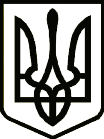 УкраїнаПРИЛУЦЬКА РАЙОННА ДЕРЖАВНА АДМІНІСТРАЦІЯ ЧЕРНІГІВСЬКОЇ ОБЛАСТІРОЗПОРЯДЖЕННЯПро виведення особи із числадітей-сиріт із прийомної сім’їКеруючись постановою Кабінету Міністрів України від 26 квітня 2002 року № 565 «Про затвердження Положення про прийомну сім’ю», Порядком провадження органами опіки та піклування діяльності, пов’язаної із захистом прав дитини, затвердженого постановою Кабінету Міністрів України від                24 вересня 2008 року № 866 «Питання діяльності органів опіки та піклування, пов’язаної із захистом прав дитини», враховуючи рішення комісії з питань захисту прав дитини від 23 лютого 2022 року,зобов’язую:        1. Вивести з 01 березня 2022 року із прийомної сім’ї ОСОБА 1, ДАТА 1 народження, та ОСОБА 2, ДАТА 2 народження, АДРЕСА 1 особу із числа дітей-сиріт ОСОБА 3, ДАТА 3 народження, у зв’язку з досягненням повноліття (свідоцтво про народження серії І-ЕЛ № Х, видане ВРАЦС Прилуцького міськрайонного управління юстиції Чернігівської області 11 лютого 2005 року).        2. Виключити з договору про влаштування дітей на виховання та спільне проживання у прийомній сім’ї від 20 вересня 2017 року № 31, укладеного між Прилуцькою районною державною адміністрацією та прийомними батьками ОСОБА 1 та ОСОБА 2, зобов’язання щодо ОСОБА 3, ДАТА 3 народження.3. Контроль за виконанням цього розпорядження покласти на заступника голови районної державної адміністрації згідно з розподілом обов’язків.В. о. голови                                                                                 Володимир ЧЕРНОВвід23 лютого2022 р.          Прилуки			      №      51